Deck Construction 2018 IRCEffective January 1, 2020, Marion County Tennessee adopted, and the Marion County Building Inspector enforces the 2018 editions of the International CodesHomeowners and Contractors are encouraged to review a copy of the new section on decks that has been added to the IRC.  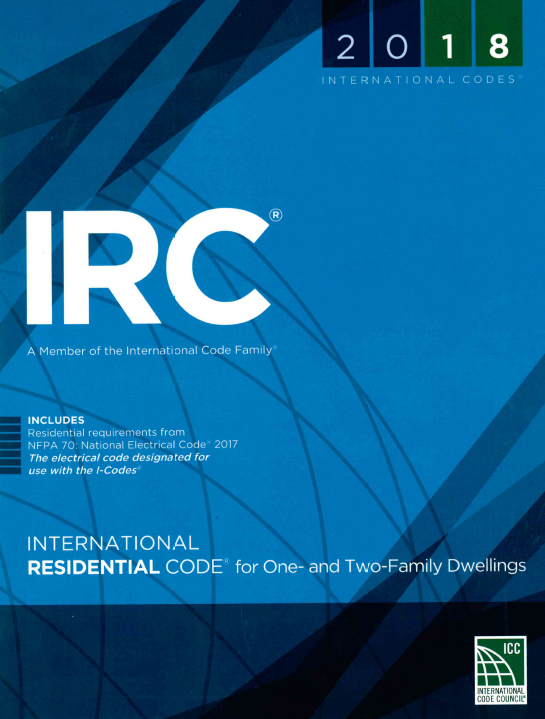 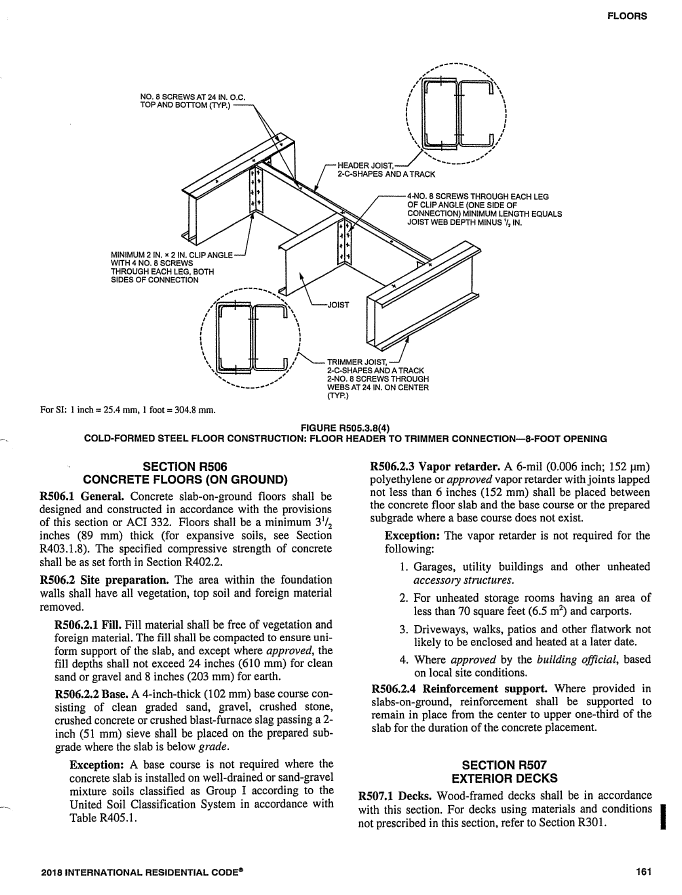 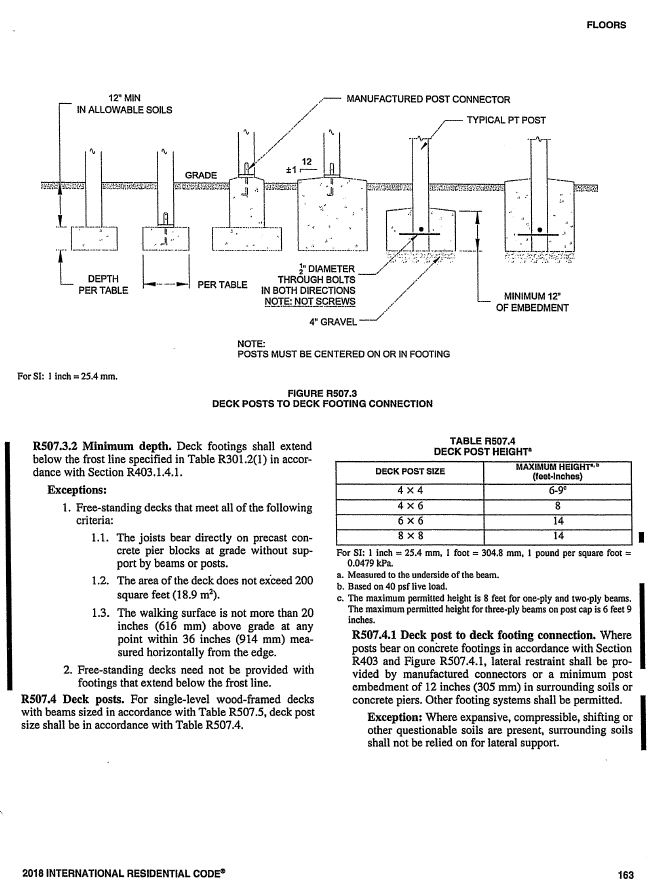 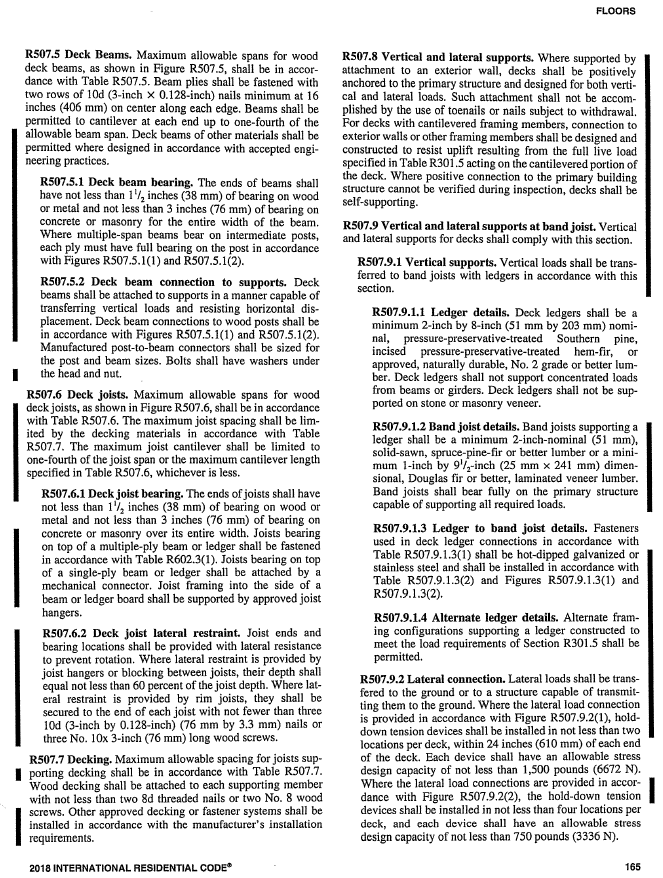 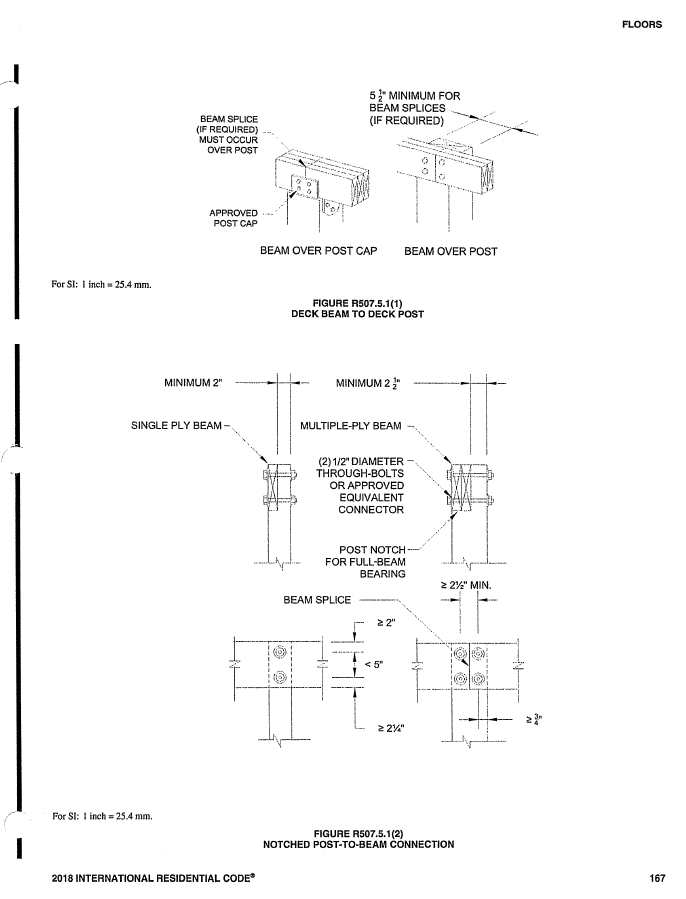 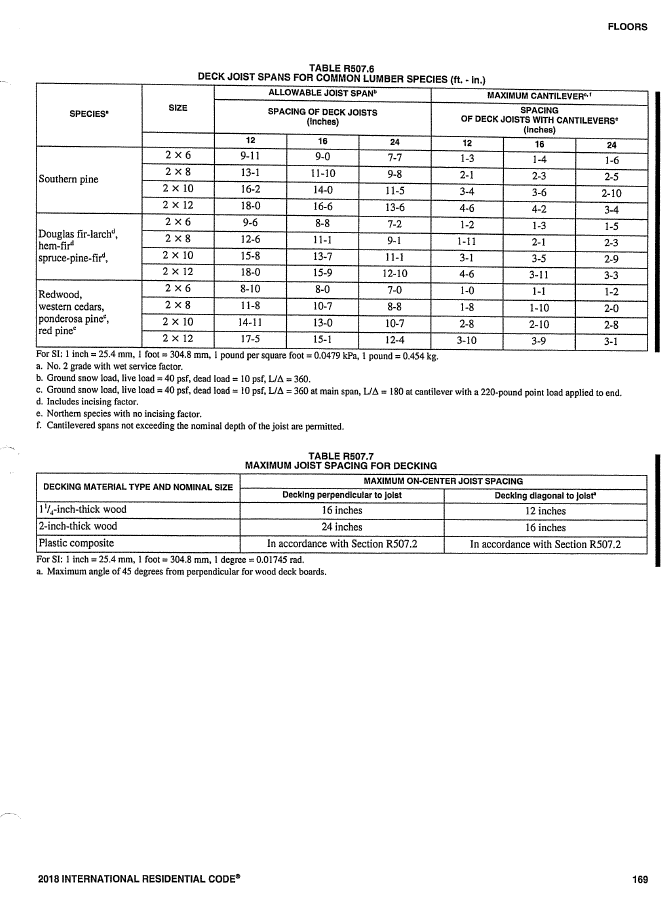 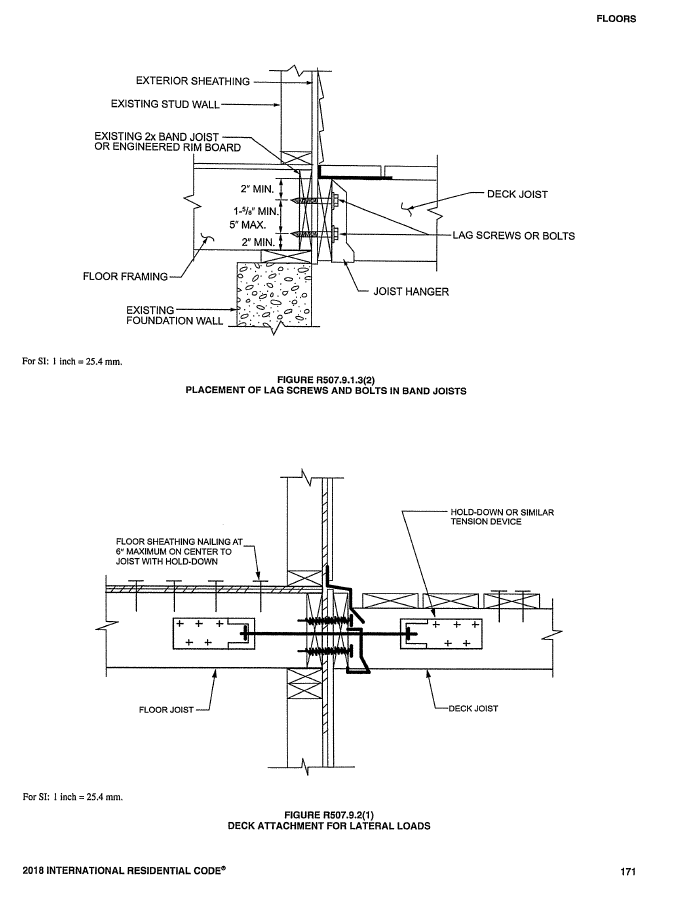 